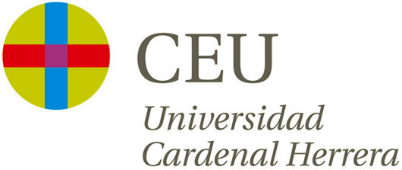 Documento 2AYUDAS PARA LA REALIZACIÓN DE PROYECTOS DE INVESTIGACIÓN+DOCENCIA EN LA UNIVERSIDAD CEU CARDENAL HERRERA, CURSO ACADÉMICO 2016‐2017MEMORIA CIENTÍFICO-TÉCNICA DEL PROYECTORESUMEN DE  (Debe rellenarse también en inglés)INVESTIGADOR PRINCIPAL:TITULO DEL PROYECTO:PROJECT TITLE:2. INTRODUCCIÓNDeben tratarse aquí: la finalidad del proyecto; los antecedentes y estado actual de los conocimientos científico-técnicos, incluyendo la bibliografía más relevante; los logros anteriores del grupo en esta materia y en otras afines; etc.Si el proyecto es continuación de otro previamente financiado, deben indicarse con claridad los objetivos ya logrados y los resultados alcanzados.Si el proyecto aborda una nueva temática, deben indicarse los antecedentes y contribuciones previas del grupo, con el fin de justificar su capacidad para llevar a cabo el nuevo proyecto.3. OBJETIVOS DEL PROYECTO	(máximo una página)Deben enumerarse brevemente y describirse con claridad, precisión y de manera realista los objetivos concretos que se persiguen. 4. METODOLOGÍA Y PLAN DE TRABAJOSe debe detallar y justificar con precisión la metodología que se propone y debe exponerse la planificación temporal de las actividades, incluyendo cronograma (se adjunta un posible modelo a título meramente orientativo).El plan de trabajo debe desglosarse en actividades o tareas, fijando los hitos que se prevé alcanzar en cada una de ellas. En cada una de las tareas debe indicarse las personas involucradas en la misma (ver la relación de personal investigador incluido en el formulario de solicitud).5. BENEFICIOS DEL PROYECTO: RESULTADOS ESPERADOSEste apartado debe incluir:Resultados científicos del grupo de investigaciónResultados científicos de los alumnos: publicaciones científicas, presentación de trabajos de investigación en congresos (por ejemplo Congreso de estudiantes CEU-UCH) etc.Tal y como se indica en las Bases de la Convocatoria, es obligatorio presentar una previsión de resultados esperados de investigación, tanto del grupo de investigación como de los estudiantes, que puedan ser objeto de posterior revisión.- Publicaciones científicas en revistas de reconocida valía, aceptándose como tales las que ocupen posiciones relevantes en los listados por ámbitos científicos en el «Subject Category Listing» del «Journal Citation Reports (Science Citation Index)» del «Web of Knowledge (WoK)» o SCOPUS.artículos en revistaslibros y capítulos de libros- Presentaciones de trabajos de investigación en congresos- Otros6. MEMORIA DESCRIPTIVA DE LA INTEGRACIÓN DE LA INVESTIGACIÓN Y DE LA DOCENCIA ASÍ COMO LOS ALUMNOS DESTINATARIOS DEL PROYECTOTal y como indica la convocatoria, específicamente se valorará:Planificación de integración de la investigación en actividades docentes Extensión universitaria y difusión social.7. HISTORIAL DEL EQUIPO SOLICITANTE Este apartado tiene como finalidad determinar la adecuación y capacidad del equipo en el tema (y en consecuencia, la viabilidad de la actividad propuesta). Por tanto, se deberán indicar con claridad cuantos datos se estimen oportunos al respecto.7.1 HISTORIAL RECIENTE DEL GRUPO SOLICITANTE: INDICADORESDebe contestarse al siguiente cuestionario, referido a los últimos 5 años.RESUMEN (debe ser breve y preciso, exponiendo sólo los aspectos más relevantes y los objetivos propuestos):SUMMARY:1.- ¿considera usted que el grupo de investigación solicitante ha venido trabajando de forma estable o es un grupo que se ha organizado para la presentación de este proyecto?grupo estable                    	grupo organizado para este proyecto                 2.- fecha de formación del grupo de investigación:                                                     3.a- número de publicaciones en revistas incluidas en las bases de datos del ISI por el grupo de investigación:             3.b.- en congresos internacionales con selección estricta en la participación:                           3.c.- en revistas de investigación no incluidas en las bases de datos del ISI:                               4.- número de libros, monografías y capítulos de libro publicados:                              5.a.- tesis doctorales dirigidas y presentadas por los miembros del equipo investigador:                     5.b. duración media del desarrollo y presentación de las tesis doctorales:                         6.a.- número de proyectos europeos :                               6.b.- número de proyectos internacionales (no europeos) en los que haya participado el grupo:                               7.- otros indicadores:(* ISI: Institute of Scientific Information.)